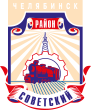 СОВЕТ депутатов советского района
первого созываР Е Ш Е Н И Е30.10.2018											 № 50/1В соответствии с Федеральным законом от 06 октября 2003 года № 131-ФЗ
«Об общих принципах организации местного самоуправления в Российской Федерации», Уставом Советского района Совет депутатов Советского района первого созываР Е Ш А Е Т:1. Принять отчет заместителя  Главы   Советского  района  Е. А. Петрова                 «О начале зимнего отопительного сезона 2018-2019 г.г.» (приложение).2. Начальнику организационного отдела Совета депутатов Советского района              (А. А. Дьячков),  разместить отчет заместителя Главы Советского района                          Е. А. Петрова «О начале зимнего отопительного сезона 2018-2019 г.г.» в информационно-телекоммуникационной сети «Интернет» на официальных сайтах  администрации Советского района города Челябинска (www.sovadm74.ru) и  Челябинской городской Думы (www.chelduma.ru) в разделе: составы Советов депутатов и муниципальные правовые акты районов. 3. Настоящее решение вступает в силу со дня его официального обнародования.Председатель Совета депутатовСоветского района		                                                                        А. Н. ЛокоцковГлава Советского района							         В. Е. МакаровСОГЛАСОВАНО:454091, г. Челябинск, ул. Орджоникидзе 27а (351) 237-98-82. E-mail: sovsovet@mail.ruОб отчете администрации Советского района о начале зимнего отопительного сезона  2018-2019 г.г.Главы Советского районаВ. Е. МакаровЗаместитель Главы Советского районаИ. Р. АмировЮрисконсульт правового отдела администрации Советского районаА.Е. БроженкоВопрос готов для внесения в проектповестки дня заседания Совета депутатов Советского района:Вопрос готов для внесения в проектповестки дня заседания Совета депутатов Советского района:Первый  заместитель Председателя Советадепутатов Советского районаМ. В. ЗайцевПредседатель постоянной комиссииСовета депутатов Советского района ЖКХ, благоустройству, архитектуре и землепользованиюА. В. ИвановКонсультант-юрист организационного отделаСовета депутатов Советского районаВ. В. Камерер